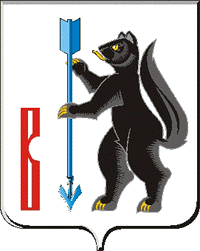 АДМИНИСТРАЦИЯГОРОДСКОГО ОКРУГА ВЕРХОТУРСКИЙП О С Т А Н О В Л Е Н И Еот 12.02.2015г. № 137г. Верхотурье  Об утверждении Административного регламента предоставления муниципальной услуги «Выдача разрешения на снос (перенос) зеленых насаждений» на территории городского округа Верхотурский В соответствии с Федеральным законом от 27 июля 2010 N 210-ФЗ «Об организации предоставления государственных и муниципальных услуг», постановлением Правительства Российской Федерации от 16.05.2011г. № 373 «О разработке и утверждении административных регламентов исполнения государственных функций и административных регламентов предоставления государственных услуг», постановлением Администрации городского округа Верхотурский от 13.11.2012 N 1327 «О разработке и утверждении административных регламентов исполнения муниципальных функций и административных регламентов предоставления муниципальных услуг», руководствуясь статьей 26  Устава  городского округа Верхотурский,ПОСТАНОВЛЯЮ:1.Утвердить Административный регламент предоставления муниципальной услуги «Выдача разрешения на снос (перенос) зеленых насаждений» на территории городского округа (прилагается).2.Отделу архитектуры и градостроительства (Першина Е.В.) внести сведения о муниципальной услуге в реестр государственных услуг Свердловской области.3.Опубликовать настоящее постановление в информационном бюллетене «Верхотурская неделя» и разместить на официальном сайте городского округа Верхотурский.4.Контроль исполнения настоящего постановления возложить на начальника отдела архитектуры и градостроительства Администрации  городского округа Верхотурский Литовских Л.Ю.И.о. главы Администрациигородского округа Верхотурский		                                  Н.Ю. БердниковаУТВЕРЖДЕН:постановлением Администрациигородского округа Верхотурскийот 12.02.2015г. № 137«Об утверждении Административного регламента предоставления муниципальной услуги «Выдача разрешения на снос (перенос) зеленых насаждений» на территории городского округа Верхотурский»АДМИНИСТРАТИВНЫЙ РЕГЛАМЕНТПРЕДОСТАВЛЕНИЯ МУНИЦИПАЛЬНОЙ УСЛУГИ«ВЫДАЧА РАЗРЕШЕНИЯ НА СНОС (ПЕРЕНОС) ЗЕЛЕНЫХ НАСАЖДЕНИЙ»НА ТЕРРИТОРИИ ГОРОДСКОГО ОКРУГА ВЕРХОТУРСКИЙ	Раздел 1. ОБЩИЕ ПОЛОЖЕНИЯ1.Административный регламент предоставления муниципальной услуги «Выдача разрешения на снос (перенос) зеленых насаждений» на территории городского округа Верхотурский (далее - административный регламент) разработан в целях повышения качества предоставления и доступности муниципальной услуги «Выдача разрешения на снос (перенос) зеленых насаждений» на территории городского округа Верхотурский (далее - муниципальная услуга), повышения эффективности деятельности органов местного самоуправления, создания комфортных условий для участников отношений, возникающих при предоставлении муниципальной услуги, а также определяет сроки и последовательность действий (административных процедур) при предоставлении муниципальной услуги.2.Заявителями, имеющими право на получение муниципальной услуги (далее - заявители) являются физические и юридические лица, а также их представители, полномочия которых подтверждаются в порядке, установленном законодательством Российской Федерации.3.Порядок получения заявителями информации по вопросам предоставления муниципальной услуги, в том числе о ходе ее предоставления.3.1.Информацию о предоставлении муниципальной услуги, в том числе о ходе ее предоставления, заявитель может получить:1) в отделе архитектуры и градостроительства Администрации городского округа Верхотурский (далее - Отдел) при личном или письменном обращении по адресу: город Верхотурье, улица Советская, дом 8.Почтовый адрес: 624380, Свердловская область, город Верхотурье, улица Советская, дом 4.Электронный адрес: adm-verchotury@mail.ru . Адрес официального сайта городского округа Верхотурский в сети "Интернет": www.adm-verhotury.ru.График работы: ежедневно, кроме субботы и воскресенья, с 8.30 до 17.30, в пятницу с 8.30 до 16.30, обед с 12.00 до 13.00.Справочный телефон исполнителей муниципальной услуги:начальник отдела архитектуры и градостроительства - тел. 2-27-01;специалисты отдела архитектуры и градостроительства - тел. 2-27-01;2) в отделе на информационных стендах и в форме личного консультирования специалистами, ответственными за предоставление муниципальной услуги;3) в информационно-телекоммуникационной сети Интернет (далее - сеть Интернет): на официальном сайте городского округа Верхотурский www.adm-verhotury.ru, на Едином портале государственных и муниципальных услуг (функций) (http://www.gosuslugi.ru/) (далее - Единый портал), на Региональном портале государственных и муниципальных услуг (http://66.gosuslugi.ru/pgu/) (далее - Региональный портал);4) в многофункциональном центре предоставления государственных и муниципальных услуг (далее - МФЦ).3.2.Консультирование граждан по вопросам предоставления муниципальной услуги осуществляется в устной и письменной форме.Специалисты Отдела предоставляют заявителям следующую информацию:1) о нормативных правовых актах, регулирующих предоставление муниципальной услуги;2) о перечне и видах документов, необходимых для получения муниципальной услуги;3) о местах нахождения и графиках работы уполномоченных органов, предоставляющих муниципальную услугу, и организаций, обращение в которые необходимо и обязательно для предоставления муниципальной услуги;4) о времени приема и выдачи документов;5) о сроках предоставления муниципальной услуги;6) о порядке обжалования действий (бездействия) и решений, осуществляемых и принимаемых в ходе оказания муниципальной услуги;7) о ходе предоставления муниципальной услуги (для заявителей, подавших заявление и документы в отдел архитектуры и градостроительства Администрации городского округа Верхотурский.При личном обращении гражданин предъявляет документ, удостоверяющий личность.Все обращения регистрируются в журнале регистрации обращений граждан.Все консультации, а также представленные в ходе консультаций документы и материалы, являются бесплатными.3.3.На информационных стендах размещается следующая информация:1) извлечения из законодательных и иных нормативных правовых актов, содержащие нормы, регулирующие деятельность по предоставлению муниципальной услуги;2) извлечения из текста настоящего административного регламента с приложениями;3) краткое описание порядка предоставления муниципальной услуги;4) перечень документов, необходимых для получения муниципальной услуги, а также требования, предъявляемые к этим документам;5) образцы оформления документов, необходимых для получения муниципальной услуги;6) адреса, номера телефонов, адреса сайтов в сети Интернет и электронной почты органов и организаций, в которых заявитель может получить документы, необходимые для получения муниципальной услуги;7) график приема граждан;8) порядок получения консультаций (справок), информации о ходе предоставления муниципальной услуги;9) порядок обжалования решений, действий (бездействия) специалистов, ответственных за предоставление муниципальной услуги.3.4.На официальном сайте городского округа Верхотурский размещается следующая информация:1) сведения о местонахождении, график работы, контактные телефоны, адреса электронной почты Отдела;2) текст настоящего административного регламента с приложениями.3.5.При личном обращении в МФЦ, а также по письменному обращению и по справочному телефону заявителям предоставляется следующая информация:1) о нормативных правовых актах, регулирующих предоставление муниципальной услуги;2) о перечне и видах документов, необходимых для получения муниципальной услуги;3) о местах нахождения и графиках работы уполномоченных органов, предоставляющих муниципальную услугу, и организаций, обращение в которые необходимо и обязательно для предоставления муниципальной услуги;4) о сроках предоставления муниципальной услуги;5) о порядке обжалования действий (бездействия) и решений, осуществляемых и принимаемых в ходе оказания муниципальной услуги;6) о ходе предоставления муниципальной услуги (для заявителей, подавших заявление и документы в МФЦ).4.Заинтересованные лица имеют право на судебное обжалование действий (бездействия) и решений, принятых (осуществляемых) в ходе предоставления муниципальной услуги, в соответствии с главой 25 Гражданского процессуального кодекса Российской Федерации от 14 ноября 2002 года № 138-ФЗ.Раздел 2. СТАНДАРТ ПРЕДОСТАВЛЕНИЯ МУНИЦИПАЛЬНОЙ УСЛУГИ1.Муниципальная услуга, предоставление которой регулируется настоящим административным регламентом, именуется «Выдача разрешения на снос (перенос) зеленых насаждений» на территории городского округа Верхотурский.2.Предоставление муниципальной услуги осуществляет отдел архитектуры и градостроительства Администрации городского округа верхотурский (далее – Отдел).3.Результатом предоставления муниципальной услуги является:1) выдача разрешения на снос (перенос) зеленых насаждений;2) письменное уведомление об отказе в выдаче разрешения заявителю на снос (перенос) зеленых насаждений.4.Срок предоставления муниципальной услуги составляет не более 30 календарных дней со дня регистрации заявления о предоставлении муниципальной услуги.5.Правовые основания для предоставления муниципальной услуги:Конституция Российской Федерации («Российская газета», 1993,25 декабря, № 237);Федеральный закон от 06 октября 2003 года № 131-ФЗ «Об общих принципах организации местного самоуправления в Российской Федерации» (Собрание законодательства Российской Федерации, 2003, № 40);Федеральный закон Российской Федерации от 27 июля 2010 года № 210-ФЗ «Об организации предоставления государственных и муниципальных услуг» ("Российская газета", N 168, 30.07.2010);Приказ Госстроя России от 15 декабря 1999 года № 153 «Об утверждении Правил создания, охраны и содержания зеленых насаждений в городах Российской Федерации» » (Нормирование в строительстве ЖКХ, № 1, 2000 (Приказ));Устав городского округа Верхотурский (газета «Новая жизнь», № 33, от 19.08.2005г.);Правила благоустройства, обеспечения санитарного состояния территорий, обращения с бытовыми отходами в городском округе Верхотурский, утвержденными Решением Думы  городского округа Верхотурский от 19 апреля 2006 г. N 20 «Об утверждении правил благоустройства, обеспечения санитарного состояния территорий, обращения с бытовыми отходами в городском округе Верхотурский (газета «Новая Жизнь» № 14 от 28.04.2006г.).6.Исчерпывающий перечень документов, необходимых для предоставления муниципальной услуги.6.1.Для получения муниципальной услуги заявитель предоставляет в Отдел:письменное заявление по установленной форме (приложение № 1 к настоящему административному регламенту) с приложением следующих документов:документ, удостоверяющий личность заявителя (паспорт гражданина Российской Федерации, универсальная электронная карта);документ, подтверждающий полномочия представителя заявителя (если от имени заявителя обращается его представитель);правоустанавливающий документ на земельный участок (за исключением случаев, когда снос (перенос) зеленых насаждений осуществляется на землях общего пользования) либо документ подтверждающий предоставление земельного участка, на котором планируется снос (перенос) зеленых насаждений;рабочий проект (генплан, сводный план инженерных сетей, план благоустройства).6.2.Заявитель вправе не предоставлять документы, предусмотренные подпунктом 3 пункта 6.1 настоящего раздела (в случае, если право на земельный участок, на котором планируется снос (перенос) зеленых насаждений, зарегистрировано в Едином государственном реестре прав на недвижимое имущество и сделок с ним). Для рассмотрения заявления о выдаче разрешения на снос (перенос) зеленых насаждений специалист Отдела в рамках межведомственного информационного взаимодействия запрашивает выписку из Единого государственного реестра прав на недвижимое имущество и сделок с ним о регистрации права собственности на земельный участок, если она не была представлена заявителем по собственной инициативе.6.3.Специалист не вправе требовать от заявителя документов, не предусмотренных пунктом 6.1 настоящего раздела.6.4.Представленные документы должны соответствовать следующим требованиям:1) текст документа написан разборчиво от руки или при помощи средств электронно-вычислительной техники;2) фамилия, имя и отчество (наименование) заявителя, его место жительства (место нахождения), телефон написаны полностью;3) отсутствуют подчистки, приписки, зачеркнутые слова и иные исправления;4) документы не исполнены карандашом;5) в документах не должно быть серьезных повреждений, наличие которых не позволяло бы однозначно истолковать их содержание.6.5.Все документы предоставляются в копиях, с одновременным представлением оригиналов. Оригиналы документов предоставляются для сверки на соответствие представленных экземпляров оригиналов их копиям и подлежат возврату заявителю.7.Заявление о предоставлении муниципальной услуги с приложением документов, указанных в пункте 6.1 настоящего раздела может быть направлено:1) непосредственно в Отдел;2) посредством многофункционального центра предоставления государственных и муниципальных услуг;3) в электронной форме в отсканированном виде:на электронную почту Администрации городского округа Верхотурский adm-verсhotury@mail.ru.через Единый портал либо через Региональный портал государственных и муниципальных услуг (функций).Порядок приема документов, необходимых для предоставления муниципальной услуги, в электронной форме установлен в пункте 2.5 раздела 3 настоящего административного регламента.8.Исчерпывающий перечень оснований для отказа в приеме документов, необходимых для предоставления муниципальной услуги:1) предоставление документов, не соответствующих перечню, указанному в пункте 6.1 настоящего раздела;2) нарушение требований к оформлению документов;3) наличие в запросах ненормативной лексики и оскорбительных высказываний;4) предоставление документов лицом, не уполномоченным в установленном порядке на подачу документов (при подаче документов для получения услуги на другое лицо).9.Исчерпывающий перечень оснований для отказа в предоставлении муниципальной услуги:1) отсутствие у заявителя права на получение муниципальной услуги в соответствии с действующим законодательством;2) выявление недостоверной информации в представленных заявителем документах либо истечение срока их действия.10.При предоставлении муниципальной услуги плата с заявителя не взимается.11.Максимальный срок ожидания в очереди.11.1.При подаче запроса о предоставлении муниципальной услуги максимальный срок ожидания в очереди составляет 15 минут.11.2.При получении результата предоставления муниципальной услуги максимальный срок ожидания в очереди составляет 15 минут.11.3.В случае объективной задержки продвижения очереди уполномоченное должностное лицо Отдела, осуществляющее прием и регистрацию документов, обязано уведомить ожидающих о причинах задержки и предполагаемом времени ожидания.12.Регистрация заявления и прилагаемых к нему документов, необходимых для предоставления муниципальной услуги, производится в день их поступления в Отдел, либо в МФЦ (в случае, если заявление на предоставление муниципальной услуги подается посредством МФЦ).13.Требования к помещениям, в которых предоставляется муниципальная услуга:1) места для ожидания в очереди находятся в холле или ином специально приспособленном помещении, оборудуются стульями;2) для обеспечения возможности оформления документов места для приема заявителей оборудуются стульями и столами, оснащаются канцелярскими принадлежностями;3) места для информирования заявителей оборудуются визуальной, текстовой информацией, размещаемой на информационном стенде, который располагается в местах, обеспечивающих свободный доступ к ним;4) служебные кабинеты специалистов, участвующих в предоставлении муниципальной услуги, в которых осуществляется прием заявителей, должны быть оборудованы вывесками с указанием номера кабинета и фамилии, имени, отчества и должности специалиста, ведущего прием.14.Показатели доступности и качества муниципальной услуги.14.1.Показателями доступности муниципальной услуги являются:1) транспортная доступность к местам предоставления муниципальной услуги;2) обеспечение беспрепятственного доступа лиц с ограниченными возможностями передвижения к помещениям, в которых предоставляется муниципальная услуга;3) обеспечение возможности направления запроса в электронной форме;4) размещение информации о порядке предоставления муниципальной услуги на официальном сайте городского округа Верхотурский.14.2.Показателями качества предоставления муниципальной услуги являются:1) соблюдение срока предоставления муниципальной услуги;2) соблюдение порядка выполнения административных процедур;3) отсутствие обоснованных жалоб на действия (бездействие) должностных лиц, осуществленные в ходе предоставления муниципальной услуги.Раздел 3. СОСТАВ, ПОСЛЕДОВАТЕЛЬНОСТЬ И СРОКИ ВЫПОЛНЕНИЯАДМИНИСТРАТИВНЫХ ПРОЦЕДУР, ТРЕБОВАНИЯ К ПОРЯДКУИХ ВЫПОЛНЕНИЯ, В ТОМ ЧИСЛЕ ОСОБЕННОСТИ ВЫПОЛНЕНИЯАДМИНИСТРАТИВНЫХ ПРОЦЕДУР В ЭЛЕКТРОННОЙ ФОРМЕПоследовательность административных действий (процедур) приводится в блок-схеме (приложение № 2 к настоящему административному регламенту).Предоставление муниципальной услуги включает в себя следующие административные процедуры:1) информирование и консультирование заявителей по вопросам предоставления муниципальной услуги;2) прием и регистрация заявления и документов, необходимых для предоставления муниципальной услуги;3) формирование и направление в органы и организации межведомственных запросов о предоставлении документов и сведений, необходимых для предоставления муниципальной услуги;4) рассмотрение документов и проверка содержащихся в них сведений;5) выдача (направление) заявителю результата предоставления (отказа в предоставлении) муниципальной услуги.1.Информирование и консультирование заявителей по вопросам предоставления муниципальной услуги.1.1.Основанием для начала административной процедуры «Информирование и консультирование заявителей по вопросам предоставления муниципальной услуги» является письменное или устное обращение заинтересованного в получении муниципальной услуги лица.1.2.Информирование и консультирование по вопросам предоставления муниципальной услуги осуществляется специалистом Отдела, а также специалистами МФЦ.1.3.При ответах на телефонные звонки и обращения заявителей лично в приемные часы специалисты, ответственные за консультирование заявителей по вопросам предоставления муниципальной услуги, подробно и в вежливой (корректной) форме информируют обратившихся по интересующим их вопросам. Ответ на телефонный звонок должен начинаться с информации о наименовании органа, в который поступил звонок, и фамилии специалиста, принявшего телефонный звонок.При невозможности специалиста, принявшего звонок, самостоятельно ответить на поставленные вопросы, обратившемуся лицу сообщается телефонный номер, по которому можно получить интересующую его информацию.Устное информирование обратившегося лица осуществляется не более 15 минут.В случае если для подготовки ответа требуется продолжительное время, специалист, осуществляющий устное информирование, предлагает направить обращение о предоставлении письменной информации по вопросам предоставления муниципальной услуги либо назначает другое удобное для заинтересованного лица время для устного информирования.1.4.Письменное информирование по вопросам предоставления муниципальной услуги осуществляется при получении обращения заинтересованного лица о предоставлении письменной информации по вопросам предоставления муниципальной услуги.Ответ на обращение готовится в течение 30 дней со дня регистрации письменного обращения.Специалисты, ответственные за рассмотрение обращения, обеспечивают объективное, всестороннее и своевременное рассмотрение обращения, готовят письменный ответ по существу поставленных вопросов.Письменный ответ на обращение подписывается главой Администрации городского округа Верхотурский (уполномоченным им лицом) либо уполномоченным лицом МФЦ (в случае, если обращение направлено в МФЦ), и должен содержать фамилию и номер телефона исполнителя и направляется по почтовому адресу, указанному в обращении.В случае если в обращении о предоставлении письменной информации не указаны фамилия заинтересованного лица, направившего обращение, и почтовый адрес, по которому должен быть направлен ответ, ответ на обращение не дается.1.5.Результатом административной процедуры «Информирование и консультирование заявителей по вопросам предоставления муниципальной услуги» является разъяснение заявителю порядка получения муниципальной услуги.2.Прием и регистрация заявления и документов, необходимых для предоставления муниципальной услуги.2.1.Основанием для начала административной процедуры «Прием и регистрация заявления и документов, необходимых для предоставления муниципальной услуги» является обращение заявителя в устной, письменной и (или) электронной форме.2.2.Прием и регистрация заявления и документов, необходимых для предоставления муниципальной услуги осуществляется специалистом Отдела.В случае подачи заявления посредством многофункционального центра предоставления государственных и муниципальных услуг, прием документов, необходимых для предоставления муниципальной услуги, указанных в пункте 6.1 раздела 2 настоящего административного регламента осуществляет специалист МФЦ.2.3.Специалист, в обязанности которого входит прием документов:1) проверяет наличие всех необходимых документов, в соответствии с перечнем, установленным пунктом 6.1 раздела 2 настоящего административного регламента;2) проверяет соответствие представленных документов требованиям, установленным пунктом 6.4 раздела 2 настоящего административного регламента;3) регистрирует поступление запроса в соответствии с установленными правилами делопроизводства;4) сообщает заявителю номер и дату регистрации запроса;5) передает заявление с приложением необходимых документов главе Администрации городского округа Верхотурский для рассмотрения и наложения резолюции.2.4.Регистрация заявления и прилагаемых к нему документов, необходимых для предоставления муниципальной услуги, производится в день их поступления в Отдел, либо в МФЦ (в случае, если заявление на предоставление муниципальной услуги подается посредством МФЦ).2.5.В случае оказания муниципальной услуги в электронной форме должностное лицо Отдела, ответственное за прием и регистрацию документов, необходимых для предоставления муниципальной услуги:1) проверяет наличие документов, указанных в пункте 6.1 раздела 2 настоящего административного регламента, необходимых для предоставления муниципальной услуги;2) производит регистрацию документов, указанных в пункте 6.1 раздела 2 настоящего административного регламента, в день их поступления в электронном виде;3) в 2-х дневный срок, с момента поступления заявления в электронном виде, направляет заявителю электронное сообщение, подтверждающее прием данных документов, а также направляет заявителю следующую информацию:о дате и времени для личного приема заявителя;о перечне документов (оригиналов), необходимых для предоставления муниципальной услуги при личном приеме для проверки их достоверности;должность, фамилию, имя, отчество лица, ответственного за оказание муниципальной услуги;в случае, если в электронной форме (сканированном виде) заявителем направлены не все документы, указанные в пункте 6.1 раздела 2 настоящего административного регламента, информирует заявителя о необходимости представления (направлении по почте) недостающих документов, и других обстоятельствах, препятствующих получению муниципальной услуги и способах их устранения;иную информацию.2.6.Результатом административной процедуры «Прием и регистрация заявления и документов, необходимых для предоставления муниципальной услуги» является регистрация заявления и прилагаемых к нему документов, либо мотивированный отказ в приеме документов.3.Формирование и направление в органы и организации межведомственных запросов о предоставлении документов и сведений, необходимых для предоставления муниципальной услуги.3.1.Основанием для начала административной процедуры «Формирование и направление в органы и организации межведомственных запросов о предоставлении документов и сведений, необходимых для предоставления муниципальной услуги» является регистрация заявления и прилагаемых к нему документов, а также непредставление заявителем документов, указанных в пункте 6.2 раздела 2 настоящего административного регламента.3.2.Специалист, ответственный за формирование и направление межведомственных запросов, не позднее 3 рабочих дней со дня приема и регистрации заявления и документов, предусмотренных пунктом 6.1 раздела 2 настоящего административного регламента, с использованием системы межведомственного взаимодействия направляет межведомственный запрос о предоставлении выписки из Единого государственного реестра прав на недвижимое имущество и сделок с ним о регистрации права собственности на земельный участок.3.3.В случае подачи заявления посредством многофункционального центра предоставления государственных и муниципальных услуг, формирование и направление межведомственных запросов осуществляет специалист МФЦ.3.4.Срок подготовки и направления ответа на межведомственный запрос о представлении документов и сведений, указанных в пункте 6.2 раздела 2 настоящего административного регламента, необходимых для предоставления муниципальной услуги не может превышать пять рабочих дней со дня поступления межведомственного запроса в орган или организацию, предоставляющие документ и информацию, если иные сроки подготовки и направления ответа на межведомственный запрос не установлены федеральными законами, правовыми актами Правительства Российской Федерации и принятыми в соответствии с федеральными законами нормативными правовыми актами субъектов Российской Федерации.3.5.Результатом административной процедуры «Формирование и направление в органы и организации межведомственных запросов о предоставлении документов и сведений, необходимых для предоставления муниципальной услуги» является поступление ответа по системе межведомственного взаимодействия.4.Рассмотрение документов и проверка содержащихся в них сведений.4.1.Основанием для начала административной процедуры «Рассмотрение документов и проверка содержащихся в них сведений» является поступление специалисту Отдела всех документов, необходимых для предоставления муниципальной услуги.4.2.Специалист Отдела ответственный за предоставление муниципальной услуги, в течение 3-х рабочих дней проводит проверку заявления и прилагаемых к нему документов на соответствие требованиям действующего законодательства и оценивает наличие (отсутствие) у заявителя права на получение муниципальной услуги.4.3.При отсутствии оснований для отказа в предоставлении муниципальной услуги заявление направляется в комиссию по соблюдению Правил благоустройства на территории Волчанского городского округа (далее – комиссия).4.4.Комиссия в срок не более 7-и календарных дней со дня принятия решения о проведении комиссионного осмотра, осуществляет такой осмотр зеленых насаждений, указанных в заявлении. Результат комиссионного осмотра оформляется актом обследования зеленых насаждений.4.5.На основании акта обследования зеленых насаждений, указанных в обращении заявителя, специалист Отдела, ответственный за предоставление муниципальной услуги в срок не более 3-х рабочих дней готовит проект разрешения на снос (перенос) зеленых насаждений на территории городского округа Верхотурский (приложение № 3 к настоящему административному регламенту) либо оформляет письменный мотивированный отказ в выдаче такого разрешения.4.6.Результатом административной процедуры «Рассмотрение документов и проверка содержащихся в них сведений» является принятие решения о выдаче разрешения на снос (перенос) зеленых насаждений на территории городского округа Верхотурский или письменный мотивированный отказ в выдаче такого разрешения.5.Выдача (направление) заявителю результата предоставления (отказа в предоставлении) муниципальной услуги.5.1.Основанием для начала процедуры «Выдача (направление) заявителю результата предоставления (отказа в предоставлении) муниципальной услуги» является подписание уполномоченным должностным лицом Администрации городского округа Верхотурский соответствующих документов и поступление документов для выдачи заявителю специалисту, ответственному за выдачу документов.5.2.Разрешение на снос (перенос) зеленых насаждений на территории городского округа Верхотурский или отказ в выдаче такого разрешения с присвоенным регистрационным номером специалист, ответственный за выдачу документов, не позднее 3 дней со дня принятия решения направляет заявителю почтовым отправлением либо вручает лично заявителю под роспись, если иной порядок выдачи документа не определен заявителем при подаче запроса.5.3.Копия решения вместе с документами, представленными заявителем, остается на хранении в Отделе.5.4.При получении муниципальной услуги через МФЦ выдачу заявителям (их представителям) разрешения (отказа в выдаче разрешения) на снос (перенос) зеленых насаждений на территории городского округа Верхотурский осуществляет специалист МФЦ.5.5.При получении муниципальной услуги через Единый портал либо через Региональный портал государственных и муниципальных услуг (функций) выдача заявителям (их представителям) результатов предоставления муниципальной услуги осуществляется через Единый портал (Региональный портал) либо, по желанию заявителя, через МФЦ.5.6.Результатом административной процедуры является выдача заявителю разрешения (отказа в выдаче разрешения) на снос (перенос) зеленых насаждений на территории городского округа Верхотурский.Раздел 4. ФОРМЫ КОНТРОЛЯ ЗА ИСПОЛНЕНИЕМАДМИНИСТРАТИВНОГО РЕГЛАМЕНТА1.В целях эффективности, полноты и качества оказания муниципальной услуги осуществляется контроль за исполнением муниципальной услуги (далее - контроль).Задачами осуществления контроля являются:соблюдение специалистами настоящего административного регламента, порядка и сроков осуществления административных действий и процедур;предупреждение и пресечение возможных нарушений прав и законных интересов заявителей;выявление имеющихся нарушений прав и законных интересов заявителей и устранение таких нарушений;совершенствование процесса оказания муниципальной услуги.2.Контроль за полнотой и качеством предоставления муниципальной услуги включает в себя проведение проверок, выявление и устранение нарушений порядка и сроков предоставления муниципальной услуги, рассмотрение обращений заявителей в ходе предоставления муниципальной услуги, содержащих жалобы на решения, действия (бездействие) специалистов.3.Формами осуществления контроля являются проверки (плановые и внеплановые) и текущий контроль.3.1.Плановые проверки проводятся в соответствии с графиком, утвержденным распоряжением Администрации городского округа Верхотурский. Состав лиц, осуществляющих плановую проверку, и лиц, в отношении действий которых будет проведена плановая проверка, устанавливается распоряжением Администрации городского округа Верхотурский. Распоряжение доводится до сведения специалиста Отдела, не менее чем за три рабочих дня до проведения плановой проверки. По результатам проведения плановой проверки составляется акт, который подписывается лицами, осуществляющими проверку и лицом, в отношении действий которого проводится проверка, специалистом Отдела.3.2.Внеплановые проверки проводятся по конкретному обращению граждан.Заявители вправе направить письменное обращение в адрес главы Администрации городского округа Верхотурский с просьбой о проведении проверки соблюдения и исполнения положений настоящего административного регламента и иных нормативных правовых актов, устанавливающих требования к предоставлению муниципальной услуги, полноты и качества предоставления муниципальной услуги, в случае нарушений прав и законных интересов заявителей при предоставлении муниципальной услуги. При проверке могут рассматриваться все вопросы, связанные с предоставлением муниципальной услуги (комплексные проверки), или вопросы, связанные с исполнением отдельной административной процедуры.3.3.Текущий контроль за надлежащим выполнением специалистом административных процедур в рамках предоставления муниципальной услуги осуществляется заместителем главы Администрации городского округа Верхотурский по строительству и жилищно-коммунальному хозяйству.Специалист, ответственный за предоставление муниципальной услуги несет персональную ответственность за:соблюдение сроков, порядка приема заявления о предоставлении муниципальной услуги и прилагаемых к нему документов, в том числе направление заявителю результата предоставления (отказа в предоставлении) муниципальной услуги;полноту и правильность оформления результата предоставления (отказа в предоставлении) муниципальной услуги;соблюдение и исполнение положений настоящего административного регламента и иных нормативных правовых актов, устанавливающих требования к предоставлению муниципальной услуги.4.По результатам проведенных проверок в случае выявления нарушений порядка и сроков предоставления муниципальной услуги осуществляется привлечение виновных лиц к дисциплинарной ответственности в соответствии с действующим законодательством Российской Федерации.Раздел 5. ДОСУДЕБНЫЙ (ВНЕСУДЕБНЫЙ) ПОРЯДОК ОБЖАЛОВАНИЯРЕШЕНИЙ И ДЕЙСТВИЙ (БЕЗДЕЙСТВИЯ) ОРГАНА, ПРЕДОСТАВЛЯЮЩЕГОМУНИЦИПАЛЬНУЮ УСЛУГУ, МУНИЦИПАЛЬНЫХ СЛУЖАЩИХ,УЧАСТВУЮЩИХ В ПРЕДОСТАВЛЕНИИ МУНИЦИПАЛЬНОЙ УСЛУГИ1.Информация для заявителя о его праве подать жалобу на решение и (или) действие (бездействие) органа, предоставляющего муниципальную услугу, и (или) его должностных лиц, муниципальных служащих Администрации городского округа Верхотурский при предоставлении муниципальной услуги.1.1.Заявители имеют право на обжалование в досудебном порядке действий (бездействия) и решений, принятых (осуществляемых) в ходе предоставления муниципальной услуги.1.2.Заявитель, подавший жалобу, несет ответственность в соответствии с законодательством за достоверность сведений, содержавшихся в представленной жалобе.2.Предмет жалобы.2.1.Предметом жалобы являются решения и действия (бездействия) должностных лиц, участвующих в предоставлении муниципальной услуги.2.2.Заявитель может обратиться с жалобой, в том числе в следующих случаях:1) нарушение срока регистрации запроса заявителя о предоставлении муниципальной услуги;2) нарушение срока предоставления муниципальной услуги;3) требование у заявителя документов, не предусмотренных нормативными правовыми актами Российской Федерации, нормативными правовыми актами Свердловской области муниципальными правовыми актами, для предоставления муниципальной услуги;4) отказ в приеме документов, предоставление которых предусмотрено нормативными правовыми актами Российской Федерации, нормативными правовыми актами Свердловской области, муниципальными правовыми актами, для предоставления муниципальной услуги;5) отказ в предоставлении муниципальной услуги, если основания отказа не предусмотрены федеральными законами и принятыми в соответствии с ними иными нормативными правовыми актами Российской Федерации, нормативными правовыми актами Свердловской области, муниципальными правовыми актами;6) за требование с заявителя при предоставлении муниципальной услуги платы, не предусмотренной нормативными правовыми актами Российской Федерации, нормативными правовыми актами Свердловской области, муниципальными правовыми актами;7) отказ органа, предоставляющего муниципальную услугу, должностного лица органа, предоставляющего муниципальную услугу, в исправлении допущенных опечаток и ошибок в выданных в результате предоставления муниципальной услуги документах либо нарушение установленного срока таких исправлений.3.Органы местного самоуправления и уполномоченные на рассмотрение жалобы должностные лица, которым может быть направлена жалоба.3.1.Жалоба на действия (бездействие) должностных лиц и принятые ими решения при предоставлении муниципальной услуги (далее по тексту - жалоба) может быть подана заместителю главы Администрации городского округа Верхотурский по строительству и жилищно-коммунальному хозяйству. Жалоба на действия (бездействие) заместителя главы Администрации городского округа Верхотурский по строительству и жилищно-коммунальному хозяйству может быть подана главе Администрации городского округа Верхотурский. 4.Порядок подачи и рассмотрения жалобы.4.1.Жалоба подается заместителю главы Администрации городского округа Верхотурский по строительству жилищно-коммунальному хозяйству либо главе Администрации городского округа Верхотурский заявителем либо его уполномоченным представителем в письменной форме, в том числе при личном приеме заявителя либо его уполномоченного представителя, или в электронном виде. 4.2.Жалоба может быть направлена по почте, через многофункциональный центр предоставления государственных и муниципальных услуг, с использованием информационно-телекоммуникационной сети «Интернет», официального сайта Администрации городского округа Верхотурский, через Единый портал либо через Региональный портал государственных и муниципальных услуг (функций), а также может быть принята при личном приеме заявителя. 4.3.В случае подачи жалобы при личном приеме заявитель представляет документ, удостоверяющий его личность в соответствии с законодательством Российской Федерации.В случае, если жалоба подается через представителя заявителя, представляется документ, подтверждающий полномочия на осуществление действий от имени заявителя. В качестве документа, подтверждающего полномочия на осуществление действий от имени заявителя, может быть представлена:1) оформленная в соответствии с законодательством Российской Федерации доверенность (для физических лиц);2) оформленная в соответствии с законодательством Российской Федерации доверенность, заверенная печатью заявителя и подписанная руководителем заявителя или уполномоченным этим руководителем лицом (для юридических лиц);3) копия решения о назначении или об избрании либо приказа о назначении физического лица на должность, в соответствии с которым такое физическое лицо обладает правом действовать от имени заявителя без доверенности.4.4.Жалобу в письменной форме можно направить:1) почтовым отправлением:на адрес Администрации городского округа Верхотурский: 624380, Свердловская область, город Верхотурье, ул. Советская, д. 4;2) с использованием информационно-телекоммуникационной сети Интернет на электронный адрес: Администрации городского округа Верхотурский: adm-verсhotury@mail.ru;3) с использованием Единого портала государственных и муниципальных услуг (функций): http://www.gosuslugi.ru/, и Регионального портала государственных и муниципальных услуг: http://66.gosuslugi.ru/pgu/;4) посредством многофункционального центра предоставления государственных и муниципальных услуг;5) передать лично:в Администрацию городского округа Верхотурский по адресу: 624380, Свердловская область, город Верхотурье, ул. Советская, д. 4;организационный отдел Администрации городского округа Верхотурский (прием документов осуществляется в понедельник - четверг с 8.30 до 17.30 часов, в пятницу с 8.30 до 16.30 часов, обеденный перерыв с 12.00 до 13.00 часов, суббота, воскресенье - выходные дни).При себе необходимо иметь документ, удостоверяющий личность.4.5.Жалоба, поступившая в письменной форме заместителю главы Администрации городского округа Верхотурский по строительству и жилищно-коммунальному хозяйству, либо главе Администрации городского округа Верхотурский, подлежит обязательной регистрации в журнале учета жалоб на решения и действия (бездействие) органа, предоставляющего муниципальную услугу, и (или) его должностных лиц, муниципальных служащих Администрации городского округа Верхотурский, предоставляющих муниципальную услугу (далее - Журнал), не позднее следующего рабочего дня со дня ее поступления с присвоением ей регистрационного номера.4.6.Жалоба должна содержать:1) наименование органа местного самоуправления, должностного лица органа местного самоуправления, предоставляющего муниципальную услугу, либо муниципального служащего, решения и действия (бездействие) которых обжалуются;2) фамилию, имя, отчество (последнее - при наличии), сведения о месте жительства заявителя - физического лица либо наименование, сведения о месте нахождения заявителя - юридического лица, а также номер (номера) контактного телефона, адрес (адреса) электронной почты (при наличии) и почтовый адрес, по которым должен быть направлен ответ заявителю;3) сведения об обжалуемых решениях и действиях (бездействии) органа местного самоуправления, должностного лица органа местного самоуправления либо муниципального служащего;4) доводы, на основании которых заявитель не согласен с решением и действием (бездействием) органа местного самоуправления, должностного лица органа местного самоуправления либо муниципального служащего. Заявителем могут быть представлены документы (при наличии), подтверждающие доводы заявителя, либо их копии.4.7.Записаться на личный прием к главе Администрации городского округа Верхотурский можно по телефону 8 (34389) 2-22-36.Информация о личном приеме главой Администрации городского округа Верхотурский размещается на официальном сайте городского округа Верхотурский.5.Сроки рассмотрения жалобы.5.1. Жалоба, поступившая заместителю главы Администрации городского округа Верхотурский по строительству и жилищно-коммунальному хозяйству, либо главе Администрации городского округа Верхотурский, подлежит рассмотрению должностным лицом, наделенным полномочиями по рассмотрению жалоб, в течение пятнадцати рабочих дней со дня ее регистрации.5.2.В случае обжалования отказа должностного лица Отдела в приеме документов у заявителя либо в исправлении допущенных опечаток и ошибок или в случае обжалования нарушения установленного срока таких исправлений - в течение пяти рабочих дней со дня ее регистрации.6.Перечень оснований для приостановления рассмотрения жалобы в случае, если возможность предусмотрена законодательством Российской Федерации.6.1.Заместитель главы Администрации городского округа Верхотурский по строительству и жилищно-коммунальному хозяйству, глава Администрации городского округа Верхотурский вправе оставить жалобу без ответа в следующих случаях:1) наличие в жалобе нецензурных либо оскорбительных выражений, угроз жизни, здоровью и имуществу должностного лица, а также членов его семьи;2) отсутствие возможности прочитать какую-либо часть текста жалобы, фамилию, имя, отчество (последнее - при наличии) и (или) почтовый адрес заявителя, указанные в жалобе.6.2.Заместитель главы Администрации городского округа Верхотурский по строительству и жилищно-коммунальному хозяйству, глава Администрации городского округа Верхотурский отказывает в удовлетворении жалобы в следующих случаях:1) наличие вступившего в законную силу решения суда, арбитражного суда по жалобе о том же предмете и по тем же основаниям;2) подача жалобы лицом, полномочия которого не подтверждены в порядке, установленном законодательством Российской Федерации;3) наличие решения по жалобе, принятого ранее в соответствии с требованиями настоящего административного регламента в отношении того же заявителя и по тому же предмету жалобы.6.3.В указанных случаях заявитель должен быть письменно проинформирован об отказе в предоставлении ответа по существу жалобы.7.Результат рассмотрения жалобы.7.1.По результатам рассмотрения жалобы принимается одно из следующих решений:1) удовлетворяет жалобу, в том числе в форме отмены принятого решения, исправления, допущенных органом, предоставляющим муниципальную услугу, опечаток и ошибок в выданных в результате предоставления муниципальной услуги документах, возврата заявителю денежных средств, взимание которых не предусмотрено нормативными правовыми актами Российской Федерации, нормативными правовыми актами субъектов Российской Федерации, муниципальными правовыми актами, а также в иных формах;2) отказывает в удовлетворении жалобы.Указанное решение принимается в форме акта уполномоченного на ее рассмотрение органа.7.2.При удовлетворении жалобы уполномоченный на ее рассмотрение орган принимает исчерпывающие меры по устранению выявленных нарушений, в том числе по выдаче заявителю результата муниципальной услуги, не позднее 5 рабочих дней со дня принятия решения, если иное не установлено законодательством Российской Федерации.8.Порядок информирования заявителя о результатах рассмотрения жалобы.8.1.Ответ о результатах рассмотрения жалобы направляется заявителю не позднее дня, следующего за днем принятия решения или, по желанию заявителя, в электронной форме.8.2.В ответе по результатам рассмотрения жалобы указываются:1) наименование органа, предоставляющего муниципальную услугу, должность, фамилия, имя, отчество (последнее - при наличии) его должностного лица, принявшего решение по жалобе;2) номер, дата, место принятия решения, включая сведения о должностном лице, решение или действия (бездействие) которого обжалуется;3) фамилия, имя, отчество (последнее - при наличии) или наименование заявителя;4) основания для принятия решения по жалобе;5) принятое по жалобе решение;6) в случае, если жалоба признана обоснованной, - сроки устранения выявленных нарушений, в том числе срок предоставления результата муниципальной услуги;7) сведения о порядке обжалования принятого по жалобе решения.8.3.Ответ по результатам рассмотрения жалобы подписывается уполномоченным на рассмотрение жалобы должностным лицом органа местного самоуправления.8.4.Если в результате рассмотрения жалобы доводы заявителя признаются обоснованными, то принимаются решения о применении мер ответственности к должностным лицам, допустившим нарушение в ходе предоставления муниципальной услуги на основании настоящего административного регламента.9.Порядок обжалования решения по жалобе.9.1.Заявитель вправе обжаловать решения, принятые в ходе предоставления муниципальной услуги, действия (бездействие) должностных лиц органа, предоставляющего муниципальную услугу, в судебном порядке, предусмотренном законодательством Российской Федерации.Согласно пункту 1 статьи 256 Гражданского процессуального кодекса Российской Федерации гражданин вправе обратиться в суд с заявлением об оспаривании решений, действий (бездействия) органов местного самоуправления в течение трех месяцев со дня, когда ему стало известно о нарушении его прав и свобод.Порядок подачи, рассмотрения и разрешения жалоб, направляемых в суды, определяются законодательством Российской Федерации о гражданском судопроизводстве и судопроизводстве в арбитражных судах.10.Право заявителя на получение информации и документов, необходимых для обоснования и рассмотрения жалобы.10.1.Заявитель имеет право на основании письменного запроса получать информацию и копии документов, необходимых для обоснования и рассмотрения жалобы.11.Способы информирования заявителей о порядке подачи и рассмотрения жалобы.11.1.Информирование заявителей о порядке подачи и рассмотрения жалобы обеспечивается посредством размещения информации на стендах в местах предоставления муниципальной услуги, на официальном сайте Администрации городского округа Верхотурский.11.2.Специалист Отдела обеспечивает консультирование заявителей о порядке обжалования решений и действий (бездействия) органа местного самоуправления и их должностных лиц, муниципальных служащих органа местного самоуправления, в том числе по телефону, электронной почте, при личном приеме.Приложение № 1к Административному регламентупредоставления муниципальной услуги«Выдача разрешений на снос (перенос) зеленых насаждений» на территории городского округа ВерхотурскийГлаве Администрации городского округаВерхотурскийот ___________________________________                                     ______________________________________                      (сведения о заявителе)Контактный телефон: __________________ЗАЯВЛЕНИЕ    Прошу разрешить снос (перенос) зеленых насаждений__________________________________________________________________________      (указать количество и цель сноса (переноса) зеленых насаждений)расположенных по адресу: __________________________________________________                                               (указать адрес (местоположение) зеленых насаждений)К заявлению прилагаются следующие документы:1) ________________________________________________________________________2) ________________________________________________________________________3) ________________________________________________________________________4) ________________________________________________________________________Заявитель ____________________ ________________ ___________________________                               (должность)              (подпись)               (расшифровка подписи)Приложение № 2к Административному регламентупредоставления муниципальной услуги«Выдача разрешений на снос (перенос) зеленых насаждений» на территории городского округа ВерхотурскийБЛОК-СХЕМАПРЕДОСТАВЛЕНИЯ МУНИЦИПАЛЬНОЙ УСЛУГИ«ВЫДАЧА РАЗРЕШЕНИЯ НА СНОС (ПЕРЕНОС) ЗЕЛЕНЫХ НАСАЖДЕНИЙ»НА ТЕРРИТОРИИ ГОРОДСКОГО ОКРУГА ВЕРХОТУРСКИЙПриложение № 3к Административному регламентупредоставления муниципальной услуги«Выдача разрешений на снос (перенос) зеленых насаждений» на территории городского округаВерхотурскийРАЗРЕШЕНИЕ № ____НА СНОС (ПЕРЕНОС) ЗЕЛЕНЫХ НАСАЖДЕНИЙНА ТЕРРИТОРИИ ГОРОДСКОГО ОКРУГА ВЕРХОТУРСКИЙ                                       Кому _______________________________                                       ____________________________________Объект строительства, реконструкции, адрес производства иных работ: _____________________________________________________________________________________________________________________________________________________________На основании представленного письма (заявления) от «__» ___________ 20__ г.___________________________________________________________________________                               РАЗРЕШАЕТСЯ:Произвести снос (перенос) _________ шт. деревьев, _________ шт. кустарников___________________________________________________________________________             (в случае если деревья и/или кустарники являются       аварийными или сухостойными сделать соответствующую отметку)___________________________________________________________________________При условии (нужное подчеркнуть):1. Пересадки _______ шт. деревьев; _______ шт. кустарников;2. Сохранения ______ шт. деревьев; _______ шт. кустарников;3. Восстановительной посадки ______ шт. деревьев; _______ шт. кустарников4. Обустройства цветников, газонов.Дополнительные условия: ____________________________________________________________________________________________________________________________________________________________________________________________________________________________________________________________________________________Председатель комиссии___________________________________________________________________________       должность           подпись                   Ф.И.О.Члены комиссии:___________________________________________________________________________       должность           подпись                   Ф.И.О.___________________________________________________________________________       должность           подпись                   Ф.И.О.